Publicado en Barcelona el 27/05/2024 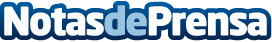 AleaSoft: subidas de precios en los mercados europeos por el gas y el CO2 mientras la FV marca récordsEn la semana del 20 de mayo, los precios de los mercados europeos subieron, siguiendo los aumentos de precios del gas y el CO2, cuyos futuros alcanzaron el valor más alto desde la primera quincena de diciembre de 2023 y enero de 2024, respectivamente. Aun así, se registraron precios negativos en la mayoría de los mercados, sobre todo el fin de semana. La fotovoltaica volvió a establecer récords históricos de producción en España, Portugal e Italia. La producción eólica bajó en la mayoría de los mercadosDatos de contacto:Alejandro DelgadoAleaSoft Energy Forecasting900 10 21 61Nota de prensa publicada en: https://www.notasdeprensa.es/aleasoft-subidas-de-precios-en-los-mercados_1 Categorias: Internacional Nacional Sector Energético http://www.notasdeprensa.es